Opis ogólny do zakupu mebliMeble muszą być wykonane zgodnie z obowiązującymi normami w zakresie produkcji mebli oraz zgodnie z Rozporządzeniem Ministra pracy Polityki Społecznej z 1 grudnia 1998 r. Użyte komponenty do produkcji mebli muszą posiadać odpowiednie atesty oraz certyfikaty . Krzesła biurowe obrotowe muszą posiadać pozytywną  opinię w zakresie spełniania normy PN-EN 1335-1:2004, PN-EN 1335-2:2009, PN-EN 1335-3:2009, PN-EN 1022:2007. Szafy biurowe muszą spełniać wymagania zawarte w: PN-EN 14073-2:2006, PN-EN 14749:2007, PN-F-06001-1:1994, biurka, stoły, kontenery muszą spełniać wymagania zawarte w: PN-EN 5271:2004, PN-EN 527-2:2004, PN-EN 14073-2:2, PN-EN 14749:2007.Wykonawca może zaproponować meble równoważne o takich samych lub lepszych parametrach jednak jego obowiązkiem jest wykazanie co najmniej równoważności. Przedstawione zdjęcia są jedynie poglądowe. Zamawiający dopuszcza tolerancję wymiarów w zakresie +/-10%.Zamawiający wymaga aby Wykonawca załączył do oferty katalog/foldery przedstawiające proponowane meble.PŁYTA  - wiórowa dwustronnie melaminowana Uchwyty meblowe metalowe, dwupunktowe.Korpusy, fronty i półki mają być wykonane z płyty meblowej wiórowej obustronnie melaminowanej o grubości 18 mm. Półki, fronty zabezpieczone są okleiną o grubości 0,6mm. Boki korpusu wykończone są okleiną 2mm.Blat biurka i wieńce szafek wykonane z płyty meblowej wiórowej obustronnie melaminowanej o grubości 25 mm, zabezpieczony okleiną PCV o grubości  2 mm. Powierzchnia biurka powinna być gładka, pozbawiona porów i posiadać właściwości antyrefleksyjne. Laminat odporny na działanie wysokich temperatur oraz nie ulegający przebarwieniu pod działaniem substancji zewnętrznych.Plecy mebli wykonane z płyty HDF w kolorze mebli.Szafy, szafki zamykane na zamki patentowe.W kontenerach zestawy szuflad zamykane na tzw. centralne zamki z wkładką patentową, blokującą jednocześnie wszystkie szuflady.Biurko powinno posiadać w wybranych miejscach otwory na doprowadzenie przewodów do komputera tzw. przelotki (odpowiednio do rodzaju biurka prawe/ lewe). Stelaż metalowy biurka oraz krzeseł  winien być lakierowany proszkowo – RAL 9006Klasa higieny E1Meble powinny być wykonane w technologii zapewniającej długoletnią trwałość w warunkach intensywnej eksploatacji w obiektach użyteczności publicznej.Wszystkie meble powinny być złożone i wniesione na kondygnacje wskazaną przez Zamawiającego.Zamawiający wymaga aby meble były fabrycznie nowe, rok produkcji –  2020 r. Gwarancja – min. 24 miesiące Dostawa – max do 4 tygodni. ……………………….dn. ……………………     	                                         …………………..……………………………………………………………					           (podpis i pieczątka upełnomocnionego przedstawiciela Wykonawcy)     Lp.Nazwa – zdjęcie poglądoweIlość Opis 1Kontener do biurka -  szufladkowy 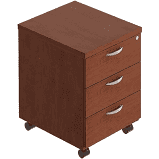 2Kontener na kółkach z trzema szufladami. zamykanymi na kluczyk. Wysokość – 57 cm, szerokość 41 cm, głębokość 46 cm. Kolor  - calvados2Komoda 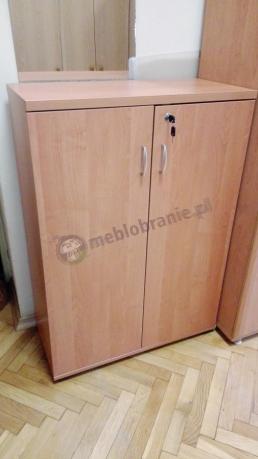 1Komoda z jedną półką na segregatory. Wymiary wysokość  80 cm , szerokość  80, głębokość  42 cm. Drzwiczki zamykane na    kluczyk. Kolor calvados3Szafa z nadstawką 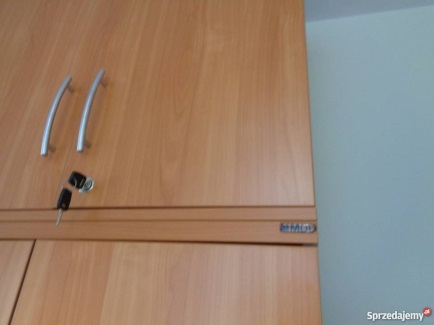 3Szafa z nadstawką – wzmocniona na segregatory. W szafie 4 półki zaś w nadstawce jedna. Wysokość szafy 180, szer. 80 cm, gł. 38 cm. Nadstawka wysokość 74 cmx szer. 80 cm, gł. 38 cm. Półki Kolor buk 4Fotel  ergonomiczny  do biurka 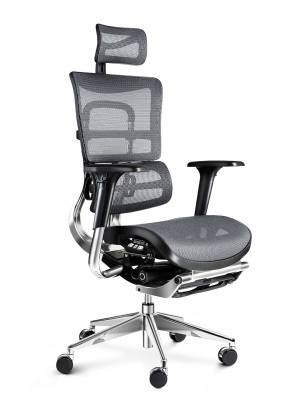 1·  regulowany zagłówek, stabilizuje kark i wspiera szyjny odcinek kręgosłupa;·  siedzisko z regulacją (góra-dół i przód-tył), która pozwala szybko dopasować wysokość i odchylenie siedziska do wzrostu i wysokości biurka;· regulacja siedziska dodatkowo umożliwia odchylenie samego oparcia lub oparcia razem z siedziskiem;·  regulacja oparcia pozwala dopasować kąt nachylenia do indywidualnych preferencji;·  regulowane podłokietniki (prawo-lewo, góra-dół, przód-tył) zapewniają przedramionom solidną podstawę i stabilizują sylwetkę w ergonomicznej pozycji;·  podnóżek pozwala odpocząć nogom i stopom podczas wielogodzinnej pracy. Kolor czarno –szary. Max. Obciążenie do 120 kg5Fotel  ergonomiczny  do biurka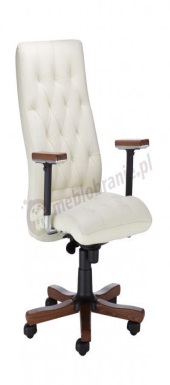 1Fotel gabinetowy z mechanizmem Epron Syncron. Posiada szerokie, komfortowe siedzisko oraz ergonomicznie wyprofilowane oparcie, tapicerowane z obydwu stron. Fotel wyposażony jest ponadto w podłokietniki z regulowanymi, drewnianymi nakładkami oraz regulację siły oporu oparcia.Szer.53, wys. 113, podnośnik pneumatyczny, waga do 120 kg, wykończenie tapicerka skóra. Kolor – ecry- 1 sztuka.6Taboret okrągły dla pacjenta 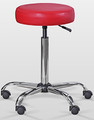 1Taboret okrągły w kolorze tapicerki czerwonym. Na kółkach, regulowana wysokość.  Min. wysokość: 650 mm Max. wysokość: 900 mm Średnica siedziska: 390 mmGrubość siedziska: 100 mmŚrednica podstawy: 640 mm7Krzesło drewniane dla pacjenta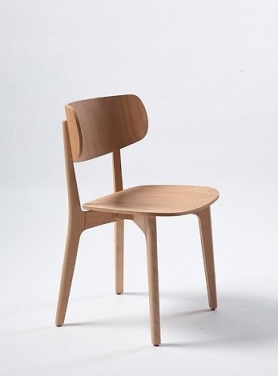 5Siedzisko drewniane / stelaż drewno, kolor: dąb, wymiary 
wys. 76/45
szer. 43-46
gł. 448Krzesło przy wirówce na nogi 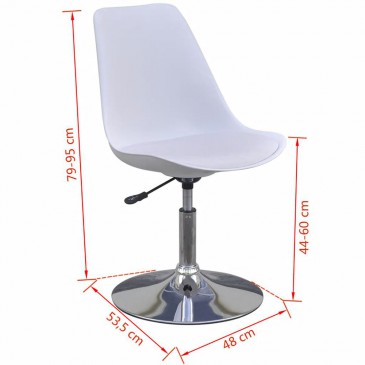 2Krzesło z regulowaną wysokością do 60 cm siedzisko. Na stabilnej nodze metalowej. Siedzisko plastikowe w kolorze białym Wymiary całkowite: 48 x 53,5 x (79-95) cm (szer. x gł. x wys.) Szerokość siedziska: 48 cm Głębokość siedziska: 43 cm Wysokość siedziska nad ziemią: 44 - 60 cm Wysokość oparcia: 35 cm Średnica podstawy: 45 cm Możliwość obrotu o 360 stopni9Biurko/stół  z kontenerem 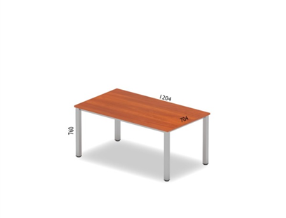 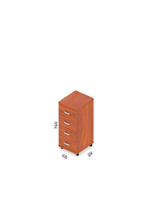 1Wymiar 140 x 50 cmBiurko proste na okrągłych nogach,  Kontener z szufladami zamykanymi na  kluczyk dopasowany do biurka z możliwością wstawienia pod blat biurka, na kółkach, kolor calvados10Szafa suwana zamykana na kluczyk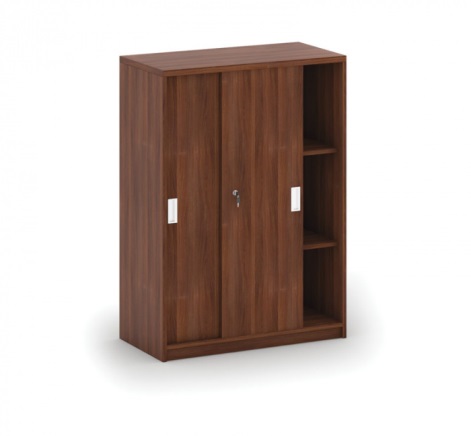 1Szafa na segregatory ze  wzmocnionymi  4  półkami na segregatory, wysokość miedzy półkami 38 cm(obciążenie  półki do 100 kg ). Drzwi suwane z uchwytami zamykane na kluczyk Wysokość  182 cm x szer. 123 cm x gł. 41 cm . Kolor orzech dijon. Szafa dopasowana do obecnej zabudowy. 